06.06.2023  № 1981О внесении изменения в Порядок зачисления детей на смену лагеря с дневным пребыванием детей (лагеря труда и отдыха) на базе образовательных организаций города Чебоксары в каникулярный период, утвержденный постановлением администрации города Чебоксары от 27.05.2015 № 1802В соответствии с Федеральным законом от 06 октября 2003 года № 131-ФЗ «Об общих принципах организации местного самоуправления в Российской Федерации», постановлением Кабинета Министров Чувашской Республики от 02 марта 2012 № 70 «Об организации отдыха, их оздоровления и занятости в Чувашской Республике», в целях обеспечения отдыха детей в каникулярный период администрация города Чебоксары п о с т а н о в л я е т:1. Внести в Порядок зачисления детей на смену лагеря с дневным пребыванием детей (лагеря труда и отдыха) на базе образовательных организаций города Чебоксары в каникулярный период, утвержденный постановлением администрации города Чебоксары от 27.05.2015 № 1802, изменение, изложив пункт 4.2 раздела 4 «Порядок финансирования смены лагеря с дневным пребыванием детей» в следующей редакции:«4.2. Средняя стоимость набора продуктов питания в смене лагеря, организованной образовательной организацией, с дневным пребыванием детей составляет 116 рублей и оплачивается:из средств бюджета города Чебоксары из расчета 26 рублей в день на человека,родителями или законными представителями – 90 рублей в день на человека из расчета: комплексный завтрак – 25 рублей, комплексный обед – 65 рублей.Бесплатное питание в смене лагеря с дневным пребыванием детей предоставляется:детям из семей, имеющих среднедушевой доход ниже величины прожиточного минимума, установленного по Чувашской Республике (далее – малоимущая семья);детям лиц, проходящих военную службу, получивших увечья или иное повреждение здоровья в связи с прохождением военной службы, погибших (умерших) в период прохождения военной службы в батальоне связи «Атал», сформированном в Чувашской Республике, в период специальной военной операции на территориях Украины, Донецкой Народной Республики и Луганской Народной Республики с 24 февраля 2022 г., а также на территориях Запорожской области и Херсонской области с 30 сентября 2022 г. (далее – военнослужащий батальона связи «Атал»);детям военнослужащих, лиц, проходящих службу в войсках национальной гвардии Российской Федерации, родившихся и (или) проживающих на территории Чувашской Республики, принимающих участие в специальной военной операции на территориях Украины, Донецкой Народной Республики и Луганской Народной Республики с 24 февраля 2022 г., а также на территориях Запорожской области и Херсонской области с 30 сентября 2022 г. (далее – военнослужащий национальной гвардии Российской Федерации);детям военнослужащих, лиц, проходивших службу в войсках национальной гвардии Российской Федерации и имевших специальное звание полиции, родившихся и (или) проживавших на территории Чувашской Республики, погибших (умерших) в результате участия в специальной военной операции на территориях Украины, Донецкой Народной Республики и Луганской Народной Республики с 24 февраля 2022 г., а также на территориях Запорожской области и Херсонской области с 30 сентября 2022 г. (далее – военнослужащий национальной гвардии Российской Федерации);детям граждан Российской Федерации, призванных на военную службу по мобилизации в Вооруженные Силы Российской Федерации в соответствии с Указом Президента Российской Федерации от 21.09.2022 № 647 «Об объявлении частичной мобилизации в Российской Федерации», принимающих участие в специальной военной операции на территориях Украины, Донецкой Народной Республики и Луганской Народной Республики с 24 февраля 2022 г., а также на территориях Запорожской области и Херсонской области с 30 сентября 2022 г. (далее – мобилизованное лицо), в период прохождения военной службы по мобилизации;детям граждан Российской Федерации – военнослужащих, заключивших контракт о добровольном содействии в выполнении задач, возложенных на Вооруженные Силы Российской Федерации, принимающих участие в специальной военной операции на территориях Украины, Донецкой Народной Республики и Луганской Народной Республики с 24 февраля 2022 г., а также на территориях Запорожской области и Херсонской области с 30 сентября 2022 г. (далее – добровольцы), в период действия контракта о добровольном содействии в выполнении задач, возложенных на Вооруженные Силы Российской Федерации;детям граждан Российской Федерации – военнослужащих, проходящих военную службу по контракту, направленных для участия в специальной военной операции на территориях Украины, Донецкой Народной Республики и Луганской Народной Республики с 24 февраля 2022 г., а также на территориях Запорожской области и Херсонской области с 30 сентября 2022 г. (далее – военнослужащий по контракту), в период действия контракта;детям граждан Российской Федерации, военнослужащих (мобилизованных лиц, добровольцев, военнослужащих по контракту), погибших (умерших) в результате участия в специальной военной операции на территориях Украины, Донецкой Народной Республики и Луганской Народной Республики с 24 февраля 2022 г., а также на территориях Запорожской области и Херсонской области с 30 сентября 2022 г.Обучающимся, одновременно относящимся к нескольким категориям лиц, питание предоставляется по одному из оснований.Льготное питание предоставляется при предоставлении необходимых документов (заявления от родителей (законных представителей) и документа, подтверждающего наличие льготы).Льготное питание предоставляется на основании заключения комиссии образовательной организации.».2. Настоящее постановление вступает в силу со дня его официального опубликования и распространяется на правоотношения, возникшие с 01.06.2023.3. Контроль за исполнением настоящего постановления возложить на заместителя главы администрации города Чебоксары по социальным вопросам.Глава администрации города Чебоксары				         Д.В. СпиринЧăваш РеспубликиШупашкар хулаАдминистрацийěЙЫШĂНУ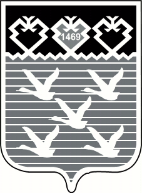 Чувашская РеспубликаАдминистрациягорода ЧебоксарыПОСТАНОВЛЕНИЕ